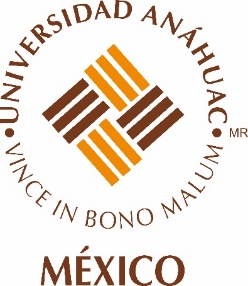 Solicitud de publicación de revista académica Dr. José Honorio Cárdenas VidaurriDirector de Investigación Universidad Anáhuac MéxicoPresente[Fecha] En mi calidad de Director de la (Escuela o Facultad) presento a su consideración, de acuerdo con el procedimiento institucional, el proyecto de publicación para la revista titulada [Nombre de la revista].Considero que esta publicación cumple con la seriedad y el rigor académico que caracteriza a nuestra Universidad y que contamos con los recursos y condiciones idóneas para asegurar su continuidad en el tiempo. Asimismo, se anexa al presente el documento firmado con los “Lineamientos y compromisos para revistas académicas”, así como el plan editorial de la publicación.Agradezco de antemano sus indicaciones.Atentamente,(Nombre)Director de la (Escuela o Facultad)